Model Abstract (Font verdana 16, not bold, small caps, paragraph at exactly 18 pts)Ineke Weijer1, Rachel Scheffelaar2(Font Verdana 12, NOT BOLD, Paragraph exactly 15 pts , presenting author underlined)1VU University, Faculty of Science, De Boelelaan 1081, 1081 HV Amsterdam, The Netherlands2Van ‘t Hoff Institute for Molecular Sciences, Faculty of Science, University of Amsterdam, Science Park 904, 1098 XH Amsterdam, The Netherlands (FONT VERDANA 10, NOT BOLD, ITALICS,PARAGRPAH EXACTLY 15 PTS)(FONT Verdana 10, Paragraph exactly 15 pt)  In preparing the abstract, please note the following guidelines:You can use this document as a template. Rename the file lastname_abstract.doc Abstracts must be send by email to hrsmc-science@uva.nl Also, please send a pdf file of the abstract, naming it lastname_abstract.pdf. Please, also send any picture files (maximum of 2, tif or jpg) and label the files lastname_pict1.jpg (etc.). If you create your own document, please use the following settings. Margins: top 2 cm, bottom 2 cm, left 2.54 cm, right 2.54 cm. The text should be typed in font Verdana size 11 with a line spacing of exactly 15 points. The title should be in small capitals (18 points, Paragraph at exactly 20 points, center). Followed by a blank line.The names and the initials of all authors should be given, the name of the author presenting the poster should be underlined (12 points, not bold, center, presenting author underlined). Followed by a blank line.A full postal address should be given (11 points, italics, center). Followed by two blank lines.The text of the abstract should be justified. Leave a blank line between each paragraph. 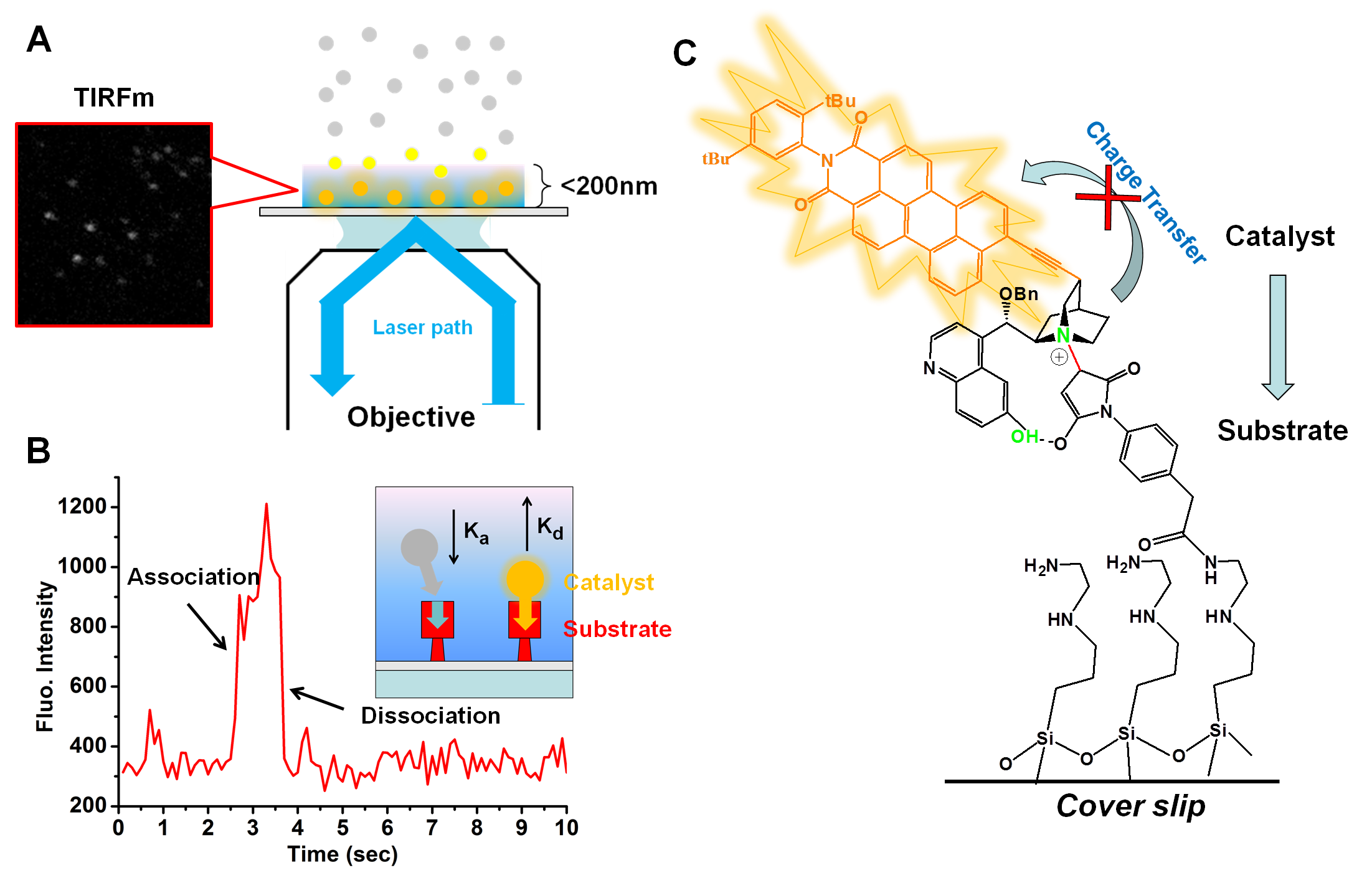 Acknowledgements and references should be kept at a minimum (8 points).Format:[1] J. Müller, Eur. J. Inorg. Chem. 2008, 3749-3763[2] F.-A. Polonius, J. Müller, Angew. Chem. Int. Ed. 2007, 46, 5602-5604.